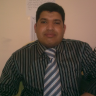 الاسم الكامل       :   الحسان العوني   LAOUNI  EL HASSANE                                                                                                         تاريخ الازدياد     :     1975 تيولي/ جرادة.       العنوان             :     تجزئة المنار A 35 رقم 15 وجدة       الهاتف              :   0670435572         البريد الالكتروني  :     laou75@hotmail.fr        الإطار الحالي      :      أستاذ التعليم الثانوي التأهيلي  ثانوية المتنبي التأهيليةالمديرية الإقليمية لوجدة أنجاد/ الأكاديمية الجهوية للتربية والتكوين لجهة الشرقـ عضو المركز المغربي للدراسات والأبحاث في تحقيق المخطوط المغربي الأندلسي ببني ملال.ـ عضو  مركز الأبحاث الأدبية بمراكشـ مدرب محترف معتمد لدى المركز الدولي لرواد التنمية البشرية رواد مارس 2019م.ـ حضور مجموعة من الدورات التكوينية  الدولية والوطنية في علم تحقيق المخطوطات.ـ المشاركة في المؤتمر الدولي الأول  التراث العلمي و الثقافي لدرعة تافيلالت والتقنيات الحديثة الواقع والآفاق 7 و 8 نونبر 2019 بالكلية متعدد التخصصات بالرشيدية جامعة المولى إسماعيل بمكناس.ـ وجهت لدي دعوة للمشاركة في ندوة وطنية بالكلية متعددة التخصصات بالرشيدية في موضوع: " اللغة العربية : أفق العالمية بسؤالي التنمية ومجتمع المعرفة" يومي 18 و19 دجنبر 2019.ـ باحث في تحقيق المخطوط المغربي الأندلسي.ـ طالب دكتوراه السنة الخامسة كلية الآداب والعلوم الإنسانية جامعة محمد الأول بوجدة. المنشورات:ـ كتاب ظاهرة الالتفات في القرآن الكريم وجهود المفسرين في دراسته البحر المحيط لأبي حيان أنموذجا دار الأكاديميون للنشر . عمان الأردن ودار الرمال. عمان الأردن. ط1. 1439هـ/ 2018م.ـ كتاب أدب الأطفال ديوان محمد علي الرباوي أنموذجا تحت الطبع بالدار نفسها.ـ مقال موسوم ب: منهج أبي حيان ومصادره في البحر المحيط" منشور بمجلة الوعي الإسلامي دولة الكويت العدد641. س. 2018م.